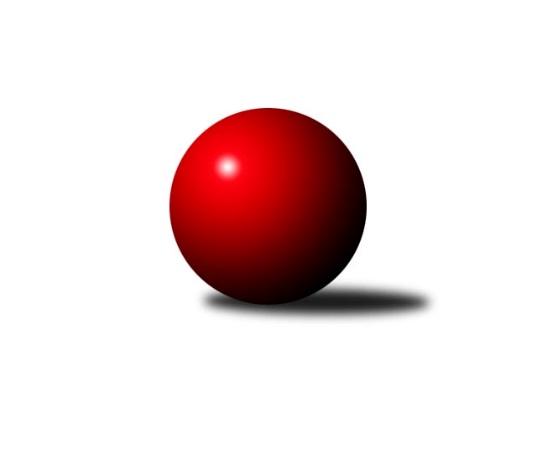 Č.2Ročník 2015/2016	28.5.2024 Krajský přebor MS 2015/2016Statistika 2. kolaTabulka družstev:		družstvo	záp	výh	rem	proh	skore	sety	průměr	body	plné	dorážka	chyby	1.	TJ Sokol Bohumín˝C˝	2	2	0	0	13.0 : 3.0 	(17.0 : 7.0)	2436	4	1739	698	46	2.	TJ Spartak Bílovec ˝A˝	2	2	0	0	11.0 : 5.0 	(14.0 : 10.0)	2509	4	1756	753	32.5	3.	TJ Sokol Sedlnice ˝B˝	2	2	0	0	10.0 : 6.0 	(13.0 : 11.0)	2454	4	1696	758	36	4.	KK Minerva Opava ˝B˝	2	2	0	0	10.0 : 6.0 	(13.0 : 11.0)	2409	4	1660	749	36.5	5.	TJ VOKD Poruba ˝B˝	2	1	1	0	10.0 : 6.0 	(12.5 : 11.5)	2502	3	1761	741	50.5	6.	TJ VOKD Poruba ˝A˝	1	1	0	0	7.0 : 1.0 	(7.5 : 4.5)	2418	2	1655	763	35	7.	TJ Frenštát p.R.˝A˝	1	0	1	0	4.0 : 4.0 	(6.5 : 5.5)	2512	1	1715	797	38	8.	KK Hranice ˝A˝	2	0	0	2	6.0 : 10.0 	(12.0 : 12.0)	2469	0	1689	780	38.5	9.	SKK Ostrava B	2	0	0	2	5.0 : 11.0 	(11.0 : 13.0)	2399	0	1667	732	24.5	10.	Kuželky Horní Benešov	2	0	0	2	5.0 : 11.0 	(9.0 : 15.0)	2338	0	1631	707	54.5	11.	TJ Sokol Bohumín ˝B˝	2	0	0	2	4.0 : 12.0 	(9.5 : 14.5)	2354	0	1651	703	52	12.	TJ Opava ˝C˝	2	0	0	2	3.0 : 13.0 	(7.0 : 17.0)	2363	0	1665	698	51.5Tabulka doma:		družstvo	záp	výh	rem	proh	skore	sety	průměr	body	maximum	minimum	1.	TJ Sokol Bohumín˝C˝	1	1	0	0	7.0 : 1.0 	(10.0 : 2.0)	2473	2	2473	2473	2.	TJ VOKD Poruba ˝A˝	1	1	0	0	7.0 : 1.0 	(7.5 : 4.5)	2418	2	2418	2418	3.	TJ Spartak Bílovec ˝A˝	1	1	0	0	6.0 : 2.0 	(7.0 : 5.0)	2522	2	2522	2522	4.	TJ Sokol Sedlnice ˝B˝	1	1	0	0	5.0 : 3.0 	(8.0 : 4.0)	2404	2	2404	2404	5.	KK Minerva Opava ˝B˝	1	1	0	0	5.0 : 3.0 	(7.0 : 5.0)	2509	2	2509	2509	6.	TJ Frenštát p.R.˝A˝	1	0	1	0	4.0 : 4.0 	(6.5 : 5.5)	2512	1	2512	2512	7.	TJ VOKD Poruba ˝B˝	0	0	0	0	0.0 : 0.0 	(0.0 : 0.0)	0	0	0	0	8.	KK Hranice ˝A˝	1	0	0	1	3.0 : 5.0 	(7.0 : 5.0)	2487	0	2487	2487	9.	SKK Ostrava B	1	0	0	1	3.0 : 5.0 	(6.0 : 6.0)	2306	0	2306	2306	10.	TJ Sokol Bohumín ˝B˝	1	0	0	1	3.0 : 5.0 	(5.0 : 7.0)	2412	0	2412	2412	11.	TJ Opava ˝C˝	1	0	0	1	2.0 : 6.0 	(5.0 : 7.0)	2467	0	2467	2467	12.	Kuželky Horní Benešov	1	0	0	1	2.0 : 6.0 	(5.0 : 7.0)	2330	0	2330	2330Tabulka venku:		družstvo	záp	výh	rem	proh	skore	sety	průměr	body	maximum	minimum	1.	TJ VOKD Poruba ˝B˝	2	1	1	0	10.0 : 6.0 	(12.5 : 11.5)	2502	3	2505	2499	2.	TJ Sokol Bohumín˝C˝	1	1	0	0	6.0 : 2.0 	(7.0 : 5.0)	2399	2	2399	2399	3.	TJ Spartak Bílovec ˝A˝	1	1	0	0	5.0 : 3.0 	(7.0 : 5.0)	2495	2	2495	2495	4.	KK Minerva Opava ˝B˝	1	1	0	0	5.0 : 3.0 	(6.0 : 6.0)	2308	2	2308	2308	5.	TJ Sokol Sedlnice ˝B˝	1	1	0	0	5.0 : 3.0 	(5.0 : 7.0)	2503	2	2503	2503	6.	TJ Frenštát p.R.˝A˝	0	0	0	0	0.0 : 0.0 	(0.0 : 0.0)	0	0	0	0	7.	TJ VOKD Poruba ˝A˝	0	0	0	0	0.0 : 0.0 	(0.0 : 0.0)	0	0	0	0	8.	KK Hranice ˝A˝	1	0	0	1	3.0 : 5.0 	(5.0 : 7.0)	2450	0	2450	2450	9.	Kuželky Horní Benešov	1	0	0	1	3.0 : 5.0 	(4.0 : 8.0)	2346	0	2346	2346	10.	SKK Ostrava B	1	0	0	1	2.0 : 6.0 	(5.0 : 7.0)	2492	0	2492	2492	11.	TJ Sokol Bohumín ˝B˝	1	0	0	1	1.0 : 7.0 	(4.5 : 7.5)	2296	0	2296	2296	12.	TJ Opava ˝C˝	1	0	0	1	1.0 : 7.0 	(2.0 : 10.0)	2258	0	2258	2258Tabulka podzimní části:		družstvo	záp	výh	rem	proh	skore	sety	průměr	body	doma	venku	1.	TJ Sokol Bohumín˝C˝	2	2	0	0	13.0 : 3.0 	(17.0 : 7.0)	2436	4 	1 	0 	0 	1 	0 	0	2.	TJ Spartak Bílovec ˝A˝	2	2	0	0	11.0 : 5.0 	(14.0 : 10.0)	2509	4 	1 	0 	0 	1 	0 	0	3.	TJ Sokol Sedlnice ˝B˝	2	2	0	0	10.0 : 6.0 	(13.0 : 11.0)	2454	4 	1 	0 	0 	1 	0 	0	4.	KK Minerva Opava ˝B˝	2	2	0	0	10.0 : 6.0 	(13.0 : 11.0)	2409	4 	1 	0 	0 	1 	0 	0	5.	TJ VOKD Poruba ˝B˝	2	1	1	0	10.0 : 6.0 	(12.5 : 11.5)	2502	3 	0 	0 	0 	1 	1 	0	6.	TJ VOKD Poruba ˝A˝	1	1	0	0	7.0 : 1.0 	(7.5 : 4.5)	2418	2 	1 	0 	0 	0 	0 	0	7.	TJ Frenštát p.R.˝A˝	1	0	1	0	4.0 : 4.0 	(6.5 : 5.5)	2512	1 	0 	1 	0 	0 	0 	0	8.	KK Hranice ˝A˝	2	0	0	2	6.0 : 10.0 	(12.0 : 12.0)	2469	0 	0 	0 	1 	0 	0 	1	9.	SKK Ostrava B	2	0	0	2	5.0 : 11.0 	(11.0 : 13.0)	2399	0 	0 	0 	1 	0 	0 	1	10.	Kuželky Horní Benešov	2	0	0	2	5.0 : 11.0 	(9.0 : 15.0)	2338	0 	0 	0 	1 	0 	0 	1	11.	TJ Sokol Bohumín ˝B˝	2	0	0	2	4.0 : 12.0 	(9.5 : 14.5)	2354	0 	0 	0 	1 	0 	0 	1	12.	TJ Opava ˝C˝	2	0	0	2	3.0 : 13.0 	(7.0 : 17.0)	2363	0 	0 	0 	1 	0 	0 	1Tabulka jarní části:		družstvo	záp	výh	rem	proh	skore	sety	průměr	body	doma	venku	1.	TJ Spartak Bílovec ˝A˝	0	0	0	0	0.0 : 0.0 	(0.0 : 0.0)	0	0 	0 	0 	0 	0 	0 	0 	2.	KK Minerva Opava ˝B˝	0	0	0	0	0.0 : 0.0 	(0.0 : 0.0)	0	0 	0 	0 	0 	0 	0 	0 	3.	TJ Sokol Bohumín ˝B˝	0	0	0	0	0.0 : 0.0 	(0.0 : 0.0)	0	0 	0 	0 	0 	0 	0 	0 	4.	TJ Sokol Bohumín˝C˝	0	0	0	0	0.0 : 0.0 	(0.0 : 0.0)	0	0 	0 	0 	0 	0 	0 	0 	5.	Kuželky Horní Benešov	0	0	0	0	0.0 : 0.0 	(0.0 : 0.0)	0	0 	0 	0 	0 	0 	0 	0 	6.	SKK Ostrava B	0	0	0	0	0.0 : 0.0 	(0.0 : 0.0)	0	0 	0 	0 	0 	0 	0 	0 	7.	KK Hranice ˝A˝	0	0	0	0	0.0 : 0.0 	(0.0 : 0.0)	0	0 	0 	0 	0 	0 	0 	0 	8.	TJ Opava ˝C˝	0	0	0	0	0.0 : 0.0 	(0.0 : 0.0)	0	0 	0 	0 	0 	0 	0 	0 	9.	TJ Frenštát p.R.˝A˝	0	0	0	0	0.0 : 0.0 	(0.0 : 0.0)	0	0 	0 	0 	0 	0 	0 	0 	10.	TJ Sokol Sedlnice ˝B˝	0	0	0	0	0.0 : 0.0 	(0.0 : 0.0)	0	0 	0 	0 	0 	0 	0 	0 	11.	TJ VOKD Poruba ˝B˝	0	0	0	0	0.0 : 0.0 	(0.0 : 0.0)	0	0 	0 	0 	0 	0 	0 	0 	12.	TJ VOKD Poruba ˝A˝	0	0	0	0	0.0 : 0.0 	(0.0 : 0.0)	0	0 	0 	0 	0 	0 	0 	0 Zisk bodů pro družstvo:		jméno hráče	družstvo	body	zápasy	v %	dílčí body	sety	v %	1.	Renáta Janyšková 	TJ Sokol Sedlnice ˝B˝ 	2	/	2	(100%)	4	/	4	(100%)	2.	Richard Šimek 	TJ VOKD Poruba ˝B˝ 	2	/	2	(100%)	4	/	4	(100%)	3.	Barbora Janyšková 	TJ Sokol Sedlnice ˝B˝ 	2	/	2	(100%)	4	/	4	(100%)	4.	Lucie Bogdanowiczová 	TJ Sokol Bohumín˝C˝ 	2	/	2	(100%)	4	/	4	(100%)	5.	Dalibor Vinklar 	KK Hranice ˝A˝ 	2	/	2	(100%)	3	/	4	(75%)	6.	Alfréd Hermann 	TJ Sokol Bohumín˝C˝ 	2	/	2	(100%)	3	/	4	(75%)	7.	Jan Král 	KK Minerva Opava ˝B˝ 	2	/	2	(100%)	3	/	4	(75%)	8.	Josef Matušek 	TJ Opava ˝C˝ 	2	/	2	(100%)	3	/	4	(75%)	9.	Jaromír Martiník 	Kuželky Horní Benešov 	2	/	2	(100%)	3	/	4	(75%)	10.	Libor Krajčí 	TJ Sokol Bohumín ˝B˝ 	2	/	2	(100%)	2	/	4	(50%)	11.	Petr Bábíček 	TJ Frenštát p.R.˝A˝ 	1	/	1	(100%)	2	/	2	(100%)	12.	David Binar 	TJ Spartak Bílovec ˝A˝ 	1	/	1	(100%)	2	/	2	(100%)	13.	Zdeněk Bordovský 	TJ Frenštát p.R.˝A˝ 	1	/	1	(100%)	2	/	2	(100%)	14.	Klára Tobolová 	TJ Sokol Sedlnice ˝B˝ 	1	/	1	(100%)	2	/	2	(100%)	15.	Jana Martínková 	KK Minerva Opava ˝B˝ 	1	/	1	(100%)	2	/	2	(100%)	16.	Zdeňka Terrichová 	KK Hranice ˝A˝ 	1	/	1	(100%)	2	/	2	(100%)	17.	Jan Míka 	TJ VOKD Poruba ˝A˝ 	1	/	1	(100%)	2	/	2	(100%)	18.	Jaroslav Ledvina 	KK Hranice ˝A˝ 	1	/	1	(100%)	2	/	2	(100%)	19.	Pavel Plaček 	TJ Sokol Bohumín˝C˝ 	1	/	1	(100%)	2	/	2	(100%)	20.	Antonín Chalcář 	TJ VOKD Poruba ˝B˝ 	1	/	1	(100%)	1.5	/	2	(75%)	21.	Jiří Kratoš 	TJ VOKD Poruba ˝A˝ 	1	/	1	(100%)	1.5	/	2	(75%)	22.	Petr Oravec 	TJ VOKD Poruba ˝A˝ 	1	/	1	(100%)	1	/	2	(50%)	23.	Rostislav Bareš 	TJ VOKD Poruba ˝A˝ 	1	/	1	(100%)	1	/	2	(50%)	24.	Libor Žíla 	TJ VOKD Poruba ˝B˝ 	1	/	1	(100%)	1	/	2	(50%)	25.	Roman Klímek 	TJ VOKD Poruba ˝B˝ 	1	/	1	(100%)	1	/	2	(50%)	26.	Milan Binar 	TJ Spartak Bílovec ˝A˝ 	1	/	1	(100%)	1	/	2	(50%)	27.	Tomáš Polášek 	SKK Ostrava B 	1	/	1	(100%)	1	/	2	(50%)	28.	Michal Bezruč 	TJ VOKD Poruba ˝A˝ 	1	/	1	(100%)	1	/	2	(50%)	29.	Zdeněk Mžik 	TJ VOKD Poruba ˝B˝ 	1	/	1	(100%)	1	/	2	(50%)	30.	Tomáš Binar 	TJ Spartak Bílovec ˝A˝ 	1	/	1	(100%)	1	/	2	(50%)	31.	Lenka Pouchlá 	SKK Ostrava B 	1	/	1	(100%)	1	/	2	(50%)	32.	Renáta Smijová 	KK Minerva Opava ˝B˝ 	1	/	1	(100%)	1	/	2	(50%)	33.	Rostislav Kletenský 	TJ Sokol Sedlnice ˝B˝ 	1	/	1	(100%)	1	/	2	(50%)	34.	Václav Kladiva 	TJ Sokol Bohumín˝C˝ 	1	/	1	(100%)	1	/	2	(50%)	35.	Jan Strnadel 	KK Minerva Opava ˝B˝ 	1	/	2	(50%)	3	/	4	(75%)	36.	Jaroslav Klus 	TJ Sokol Bohumín˝C˝ 	1	/	2	(50%)	3	/	4	(75%)	37.	Miroslav Složil 	SKK Ostrava B 	1	/	2	(50%)	3	/	4	(75%)	38.	Filip Sýkora 	TJ Spartak Bílovec ˝A˝ 	1	/	2	(50%)	3	/	4	(75%)	39.	Martin Weiss 	Kuželky Horní Benešov 	1	/	2	(50%)	3	/	4	(75%)	40.	Zdeněk Kuna 	SKK Ostrava B 	1	/	2	(50%)	3	/	4	(75%)	41.	Jozef Kuzma 	TJ Sokol Bohumín ˝B˝ 	1	/	2	(50%)	2.5	/	4	(63%)	42.	Vojtěch Turlej 	TJ VOKD Poruba ˝B˝ 	1	/	2	(50%)	2	/	4	(50%)	43.	Jaroslav Hrabuška 	TJ VOKD Poruba ˝B˝ 	1	/	2	(50%)	2	/	4	(50%)	44.	Jan Stuš 	TJ Sokol Bohumín˝C˝ 	1	/	2	(50%)	2	/	4	(50%)	45.	Antonín Fabík 	TJ Spartak Bílovec ˝A˝ 	1	/	2	(50%)	2	/	4	(50%)	46.	Petr Pavelka st 	KK Hranice ˝A˝ 	1	/	2	(50%)	2	/	4	(50%)	47.	Vladimír Hudec 	KK Hranice ˝A˝ 	1	/	2	(50%)	2	/	4	(50%)	48.	Lada Péli 	TJ Sokol Bohumín ˝B˝ 	1	/	2	(50%)	2	/	4	(50%)	49.	Karel Šnajdárek 	TJ Spartak Bílovec ˝A˝ 	1	/	2	(50%)	2	/	4	(50%)	50.	Karol Nitka 	TJ Sokol Bohumín˝C˝ 	1	/	2	(50%)	2	/	4	(50%)	51.	Tomáš Král 	KK Minerva Opava ˝B˝ 	1	/	2	(50%)	2	/	4	(50%)	52.	Vladimír Štacha 	TJ Spartak Bílovec ˝A˝ 	1	/	2	(50%)	2	/	4	(50%)	53.	Jana Martiníková 	Kuželky Horní Benešov 	1	/	2	(50%)	1	/	4	(25%)	54.	Tomáš Valíček 	TJ Opava ˝C˝ 	1	/	2	(50%)	1	/	4	(25%)	55.	Miroslav Procházka 	Kuželky Horní Benešov 	1	/	2	(50%)	1	/	4	(25%)	56.	Daneš Šodek 	SKK Ostrava B 	1	/	2	(50%)	1	/	4	(25%)	57.	Martin Grejcar 	TJ Frenštát p.R.˝A˝ 	0	/	1	(0%)	1	/	2	(50%)	58.	Zdeněk Štohanzl 	KK Minerva Opava ˝B˝ 	0	/	1	(0%)	1	/	2	(50%)	59.	Petr Frank 	KK Minerva Opava ˝B˝ 	0	/	1	(0%)	1	/	2	(50%)	60.	Anna Ledvinová 	KK Hranice ˝A˝ 	0	/	1	(0%)	1	/	2	(50%)	61.	Jana Tvrdoňová 	TJ Opava ˝C˝ 	0	/	1	(0%)	1	/	2	(50%)	62.	Jiří Petr 	TJ Frenštát p.R.˝A˝ 	0	/	1	(0%)	1	/	2	(50%)	63.	Jiří Koloděj 	SKK Ostrava B 	0	/	1	(0%)	1	/	2	(50%)	64.	Pavel Šmydke 	TJ Spartak Bílovec ˝A˝ 	0	/	1	(0%)	1	/	2	(50%)	65.	Jan Žídek 	TJ VOKD Poruba ˝A˝ 	0	/	1	(0%)	1	/	2	(50%)	66.	Jaroslav Petr 	TJ Frenštát p.R.˝A˝ 	0	/	1	(0%)	0.5	/	2	(25%)	67.	Dana Lamichová 	TJ Opava ˝C˝ 	0	/	1	(0%)	0	/	2	(0%)	68.	Karel Vágner 	KK Minerva Opava ˝B˝ 	0	/	1	(0%)	0	/	2	(0%)	69.	Oldřich Tomečka 	KK Minerva Opava ˝B˝ 	0	/	1	(0%)	0	/	2	(0%)	70.	Jan Pavlosek 	SKK Ostrava B 	0	/	1	(0%)	0	/	2	(0%)	71.	Milan Kučera 	TJ Frenštát p.R.˝A˝ 	0	/	1	(0%)	0	/	2	(0%)	72.	Jaromír Piska 	TJ Sokol Bohumín ˝B˝ 	0	/	2	(0%)	2	/	4	(50%)	73.	Michal Blinka 	SKK Ostrava B 	0	/	2	(0%)	1	/	4	(25%)	74.	Michaela Tobolová 	TJ Sokol Sedlnice ˝B˝ 	0	/	2	(0%)	1	/	4	(25%)	75.	Břetislav Mrkvica 	TJ Opava ˝C˝ 	0	/	2	(0%)	1	/	4	(25%)	76.	Rudolf Tvrdoň 	TJ Opava ˝C˝ 	0	/	2	(0%)	1	/	4	(25%)	77.	Jaroslav Lakomý 	Kuželky Horní Benešov 	0	/	2	(0%)	1	/	4	(25%)	78.	Lubomír Richter 	TJ Sokol Bohumín ˝B˝ 	0	/	2	(0%)	1	/	4	(25%)	79.	David Juřica 	TJ Sokol Sedlnice ˝B˝ 	0	/	2	(0%)	1	/	4	(25%)	80.	Vlastimil Kotrla 	Kuželky Horní Benešov 	0	/	2	(0%)	0	/	4	(0%)	81.	Martina Honlová 	TJ Sokol Bohumín ˝B˝ 	0	/	2	(0%)	0	/	4	(0%)	82.	Václav Boháčík 	TJ Opava ˝C˝ 	0	/	2	(0%)	0	/	4	(0%)	83.	Stanislav Brejcha 	TJ Sokol Sedlnice ˝B˝ 	0	/	2	(0%)	0	/	4	(0%)	84.	Lukáš Trojek 	TJ VOKD Poruba ˝B˝ 	0	/	2	(0%)	0	/	4	(0%)	85.	Jiří Terrich 	KK Hranice ˝A˝ 	0	/	2	(0%)	0	/	4	(0%)Průměry na kuželnách:		kuželna	průměr	plné	dorážka	chyby	výkon na hráče	1.	TJ Spartak Bílovec, 1-2	2507	1720	786	19.5	(417.8)	2.	Sokol Frenštát pod Radhoštěm, 1-2	2505	1722	783	41.5	(417.6)	3.	KK Hranice, 1-2	2495	1708	786	36.0	(415.8)	4.	TJ Opava, 1-4	2486	1740	746	44.0	(414.3)	5.	Minerva Opava, 1-2	2479	1713	766	34.5	(413.3)	6.	TJ Sokol Bohumín, 1-4	2409	1715	693	50.3	(401.6)	7.	TJ Sokol Sedlnice, 1-2	2375	1648	727	44.5	(395.8)	8.	 Horní Benešov, 1-4	2364	1678	686	56.0	(394.1)	9.	TJ VOKD Poruba, 1-4	2342	1640	702	51.8	(390.4)	10.	SKK Ostrava, 1-2	2307	1605	701	36.0	(384.5)Nejlepší výkony na kuželnách:TJ Spartak Bílovec, 1-2TJ Spartak Bílovec ˝A˝	2522	2. kolo	Zdeněk Kuna 	SKK Ostrava B	444	2. koloSKK Ostrava B	2492	2. kolo	Milan Binar 	TJ Spartak Bílovec ˝A˝	438	2. kolo		. kolo	Vladimír Štacha 	TJ Spartak Bílovec ˝A˝	430	2. kolo		. kolo	Michal Blinka 	SKK Ostrava B	429	2. kolo		. kolo	Filip Sýkora 	TJ Spartak Bílovec ˝A˝	423	2. kolo		. kolo	Tomáš Polášek 	SKK Ostrava B	420	2. kolo		. kolo	Karel Šnajdárek 	TJ Spartak Bílovec ˝A˝	413	2. kolo		. kolo	Pavel Šmydke 	TJ Spartak Bílovec ˝A˝	413	2. kolo		. kolo	Miroslav Složil 	SKK Ostrava B	413	2. kolo		. kolo	Antonín Fabík 	TJ Spartak Bílovec ˝A˝	405	2. koloSokol Frenštát pod Radhoštěm, 1-2TJ Frenštát p.R.˝A˝	2512	2. kolo	Richard Šimek 	TJ VOKD Poruba ˝B˝	445	2. koloTJ VOKD Poruba ˝B˝	2499	2. kolo	Zdeněk Bordovský 	TJ Frenštát p.R.˝A˝	435	2. kolo		. kolo	Petr Bábíček 	TJ Frenštát p.R.˝A˝	430	2. kolo		. kolo	Milan Kučera 	TJ Frenštát p.R.˝A˝	427	2. kolo		. kolo	Roman Klímek 	TJ VOKD Poruba ˝B˝	425	2. kolo		. kolo	Jiří Petr 	TJ Frenštát p.R.˝A˝	420	2. kolo		. kolo	Jaroslav Hrabuška 	TJ VOKD Poruba ˝B˝	414	2. kolo		. kolo	Vojtěch Turlej 	TJ VOKD Poruba ˝B˝	411	2. kolo		. kolo	Antonín Chalcář 	TJ VOKD Poruba ˝B˝	410	2. kolo		. kolo	Jaroslav Petr 	TJ Frenštát p.R.˝A˝	407	2. koloKK Hranice, 1-2TJ Sokol Sedlnice ˝B˝	2503	1. kolo	Petr Pavelka st 	KK Hranice ˝A˝	459	1. koloKK Hranice ˝A˝	2487	1. kolo	Dalibor Vinklar 	KK Hranice ˝A˝	445	1. kolo		. kolo	Renáta Janyšková 	TJ Sokol Sedlnice ˝B˝	438	1. kolo		. kolo	Michaela Tobolová 	TJ Sokol Sedlnice ˝B˝	436	1. kolo		. kolo	Vladimír Hudec 	KK Hranice ˝A˝	415	1. kolo		. kolo	Rostislav Kletenský 	TJ Sokol Sedlnice ˝B˝	415	1. kolo		. kolo	Stanislav Brejcha 	TJ Sokol Sedlnice ˝B˝	409	1. kolo		. kolo	Anna Ledvinová 	KK Hranice ˝A˝	406	1. kolo		. kolo	David Juřica 	TJ Sokol Sedlnice ˝B˝	406	1. kolo		. kolo	Barbora Janyšková 	TJ Sokol Sedlnice ˝B˝	399	1. koloTJ Opava, 1-4TJ VOKD Poruba ˝B˝	2505	1. kolo	Zdeněk Mžik 	TJ VOKD Poruba ˝B˝	445	1. koloTJ Opava ˝C˝	2467	1. kolo	Tomáš Valíček 	TJ Opava ˝C˝	435	1. kolo		. kolo	Josef Matušek 	TJ Opava ˝C˝	433	1. kolo		. kolo	Rudolf Tvrdoň 	TJ Opava ˝C˝	433	1. kolo		. kolo	Richard Šimek 	TJ VOKD Poruba ˝B˝	427	1. kolo		. kolo	Vojtěch Turlej 	TJ VOKD Poruba ˝B˝	424	1. kolo		. kolo	Jaroslav Hrabuška 	TJ VOKD Poruba ˝B˝	423	1. kolo		. kolo	Lukáš Trojek 	TJ VOKD Poruba ˝B˝	397	1. kolo		. kolo	Václav Boháčík 	TJ Opava ˝C˝	391	1. kolo		. kolo	Břetislav Mrkvica 	TJ Opava ˝C˝	389	1. koloMinerva Opava, 1-2KK Minerva Opava ˝B˝	2509	2. kolo	Jan Král 	KK Minerva Opava ˝B˝	447	2. koloKK Hranice ˝A˝	2450	2. kolo	Tomáš Král 	KK Minerva Opava ˝B˝	445	2. kolo		. kolo	Dalibor Vinklar 	KK Hranice ˝A˝	429	2. kolo		. kolo	Zdeněk Štohanzl 	KK Minerva Opava ˝B˝	427	2. kolo		. kolo	Petr Pavelka st 	KK Hranice ˝A˝	426	2. kolo		. kolo	Jan Strnadel 	KK Minerva Opava ˝B˝	423	2. kolo		. kolo	Jaroslav Ledvina 	KK Hranice ˝A˝	416	2. kolo		. kolo	Vladimír Hudec 	KK Hranice ˝A˝	409	2. kolo		. kolo	Zdeňka Terrichová 	KK Hranice ˝A˝	408	2. kolo		. kolo	Karel Vágner 	KK Minerva Opava ˝B˝	384	2. koloTJ Sokol Bohumín, 1-4TJ Spartak Bílovec ˝A˝	2495	1. kolo	Karol Nitka 	TJ Sokol Bohumín˝C˝	448	2. koloTJ Sokol Bohumín˝C˝	2473	2. kolo	David Binar 	TJ Spartak Bílovec ˝A˝	438	1. koloTJ Sokol Bohumín ˝B˝	2412	1. kolo	Karel Šnajdárek 	TJ Spartak Bílovec ˝A˝	436	1. koloTJ Opava ˝C˝	2258	2. kolo	Tomáš Binar 	TJ Spartak Bílovec ˝A˝	427	1. kolo		. kolo	Lucie Bogdanowiczová 	TJ Sokol Bohumín˝C˝	418	2. kolo		. kolo	Libor Krajčí 	TJ Sokol Bohumín ˝B˝	418	1. kolo		. kolo	Pavel Plaček 	TJ Sokol Bohumín˝C˝	412	2. kolo		. kolo	Jozef Kuzma 	TJ Sokol Bohumín ˝B˝	411	1. kolo		. kolo	Filip Sýkora 	TJ Spartak Bílovec ˝A˝	410	1. kolo		. kolo	Lada Péli 	TJ Sokol Bohumín ˝B˝	407	1. koloTJ Sokol Sedlnice, 1-2TJ Sokol Sedlnice ˝B˝	2404	2. kolo	Renáta Janyšková 	TJ Sokol Sedlnice ˝B˝	440	2. koloKuželky Horní Benešov	2346	2. kolo	Barbora Janyšková 	TJ Sokol Sedlnice ˝B˝	423	2. kolo		. kolo	Martin Weiss 	Kuželky Horní Benešov	422	2. kolo		. kolo	Jana Martiníková 	Kuželky Horní Benešov	408	2. kolo		. kolo	Stanislav Brejcha 	TJ Sokol Sedlnice ˝B˝	400	2. kolo		. kolo	Jaroslav Lakomý 	Kuželky Horní Benešov	392	2. kolo		. kolo	Klára Tobolová 	TJ Sokol Sedlnice ˝B˝	386	2. kolo		. kolo	Michaela Tobolová 	TJ Sokol Sedlnice ˝B˝	386	2. kolo		. kolo	Jaromír Martiník 	Kuželky Horní Benešov	384	2. kolo		. kolo	Miroslav Procházka 	Kuželky Horní Benešov	377	2. kolo Horní Benešov, 1-4TJ Sokol Bohumín˝C˝	2399	1. kolo	Miroslav Procházka 	Kuželky Horní Benešov	427	1. koloKuželky Horní Benešov	2330	1. kolo	Jaromír Martiník 	Kuželky Horní Benešov	422	1. kolo		. kolo	Jaroslav Klus 	TJ Sokol Bohumín˝C˝	414	1. kolo		. kolo	Lucie Bogdanowiczová 	TJ Sokol Bohumín˝C˝	408	1. kolo		. kolo	Karol Nitka 	TJ Sokol Bohumín˝C˝	401	1. kolo		. kolo	Alfréd Hermann 	TJ Sokol Bohumín˝C˝	397	1. kolo		. kolo	Jan Stuš 	TJ Sokol Bohumín˝C˝	393	1. kolo		. kolo	Václav Kladiva 	TJ Sokol Bohumín˝C˝	386	1. kolo		. kolo	Jana Martiníková 	Kuželky Horní Benešov	377	1. kolo		. kolo	Vlastimil Kotrla 	Kuželky Horní Benešov	371	1. koloTJ VOKD Poruba, 1-4TJ VOKD Poruba ˝A˝	2423	1. kolo	Jan Míka 	TJ VOKD Poruba ˝A˝	431	1. koloTJ VOKD Poruba ˝A˝	2418	2. kolo	Libor Krajčí 	TJ Sokol Bohumín ˝B˝	421	2. koloTJ Sokol Bohumín ˝B˝	2296	2. kolo	Jan Míka 	TJ VOKD Poruba ˝A˝	417	2. koloTJ Frenštát p.R.˝A˝	2233	1. kolo	Jiří Kratoš 	TJ VOKD Poruba ˝A˝	411	1. kolo		. kolo	Petr Oravec 	TJ VOKD Poruba ˝A˝	409	2. kolo		. kolo	Rostislav Bareš 	TJ VOKD Poruba ˝A˝	408	2. kolo		. kolo	Lada Péli 	TJ Sokol Bohumín ˝B˝	406	2. kolo		. kolo	Michal Bezruč 	TJ VOKD Poruba ˝A˝	402	1. kolo		. kolo	Jan Žídek 	TJ VOKD Poruba ˝A˝	399	2. kolo		. kolo	Petr Oravec 	TJ VOKD Poruba ˝A˝	399	1. koloSKK Ostrava, 1-2KK Minerva Opava ˝B˝	2308	1. kolo	Lenka Pouchlá 	SKK Ostrava B	397	1. koloSKK Ostrava B	2306	1. kolo	Miroslav Složil 	SKK Ostrava B	395	1. kolo		. kolo	Daneš Šodek 	SKK Ostrava B	394	1. kolo		. kolo	Jan Král 	KK Minerva Opava ˝B˝	394	1. kolo		. kolo	Jiří Koloděj 	SKK Ostrava B	391	1. kolo		. kolo	Renáta Smijová 	KK Minerva Opava ˝B˝	391	1. kolo		. kolo	Petr Frank 	KK Minerva Opava ˝B˝	390	1. kolo		. kolo	Tomáš Král 	KK Minerva Opava ˝B˝	384	1. kolo		. kolo	Jan Strnadel 	KK Minerva Opava ˝B˝	383	1. kolo		. kolo	Zdeněk Kuna 	SKK Ostrava B	375	1. koloČetnost výsledků:	7.5 : 0.5	1x	7.0 : 1.0	2x	6.0 : 2.0	1x	5.0 : 3.0	2x	4.0 : 4.0	1x	3.0 : 5.0	3x	2.0 : 6.0	2x